UL Student Life 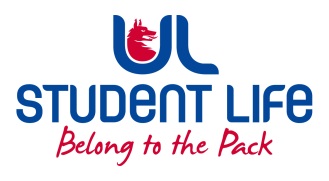          STUDENT EXECUTIVE COMMITTEE REPORT Role / Position:Equality and Diversity ChairpersonEquality and Diversity ChairpersonAuthor:Vivin ViswanathVivin ViswanathDate:10th February 202210th February 2022Audience :UL Student CouncilUL Student CouncilAction:DraftDraftGoalsGoalsGoalsGoalsMain GoalsMain GoalsMain GoalsProgress (what have you achieved since the last Council meeting)Pride week on Week#5Pride week on Week#5Pride week on Week#5Involved in meetings with Jordan, Dara and Out In UL group for the discussion on Pride Week. Events planned so far include Pride pizza evening, Drag & Karaoke show etc. Final list of events and merchandizes will be confirmed in Week 4. Other Achievements since last CouncilOther Achievements since last CouncilOther Achievements since last CouncilOther Achievements since last CouncilNANANAAttendance at events/meetings and actions taken or agreedAttendance at events/meetings and actions taken or agreedAttendance at events/meetings and actions taken or agreedAttendance at events/meetings and actions taken or agreedNANANAPlans before the next meetingPlans before the next meetingPlans before the next meetingPlans before the next meetingAction/work areaAction/work areaAction/work areaWhat I hope to achievePride WeekPride WeekPride WeekList of confirmed events, merc and activities for the Pride Week. Student EngagementStudent EngagementStudent EngagementStudent EngagementNANANAMedia engagement and external relationsMedia engagement and external relationsMedia engagement and external relationsMedia engagement and external relationsNANANA